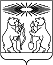 Об утверждении лимитов на холодную воду и водоотведение муниципальным учреждениям Северо-Енисейского района на 2020 годВ целях определения лимитов на холодную воду и водоотведение муниципальным учреждениям Северо-Енисейского района, на основании постановления Правительства Российской Федерации от 14.07.2008 года № 520 «Об основах ценообразования и порядке регулирования тарифов, надбавок и предельных индексов в сфере деятельности организаций коммунального комплекса», руководствуясь статьей 34 Устава Северо-Енисейского района, ПОСТАНОВЛЯЮ:1. Утвердить лимиты на холодную воду и водоотведение на 2020 год муниципальным учреждениям Северо-Енисейского района согласно приложению к настоящему постановлению.2. Муниципальным учреждениям Северо-Енисейского района обеспечить доведение лимитов на холодную воду и водоотведение до каждого подведомственного подразделения и осуществлять контроль за их соблюдением.3. Контроль за исполнением настоящего постановления возложить на заместителя главы района по экономике, анализу и прогнозированию Овчар О.Н.4. Настоящее постановление вступает в силу со дня опубликования в газете «Северо-Енисейский Вестник», подлежит размещению на официальном сайте Северо-Енисейского района www.admse.ru в сети Интернет и применяется к правоотношениям, возникшим с 01.01.2020.Глава Северо-Енисейского района                                              И. М. Гайнутдинов Приложение к постановлениюадминистрации   Северо-Енисейского района от  19.12.2019 № 501-пАДМИНИСТРАЦИЯ СЕВЕРО-ЕНИСЕЙСКОГО РАЙОНА ПОСТАНОВЛЕНИЕАДМИНИСТРАЦИЯ СЕВЕРО-ЕНИСЕЙСКОГО РАЙОНА ПОСТАНОВЛЕНИЕ«19»    декабря   2019 г.№  501-пгп Северо-Енисейскийгп Северо-ЕнисейскийЛимиты на холодную воду и водоотведение муниципальными учреждениями Северо-Енисейского района на 2020 годЛимиты на холодную воду и водоотведение муниципальными учреждениями Северо-Енисейского района на 2020 годЛимиты на холодную воду и водоотведение муниципальными учреждениями Северо-Енисейского района на 2020 годЛимиты на холодную воду и водоотведение муниципальными учреждениями Северо-Енисейского района на 2020 год№ п/п.Наименование организаций, учрежденийЛимиты потребления на холодную воду, м.кубЛимиты потребления на водоотведение, м.куб № п/п.Наименование организаций, учрежденийЛимиты потребления на холодную воду, м.кубЛимиты потребления на водоотведение, м.куб 12341.Учреждения сферы образования35 584,97226 898,3121.1.Управление образования администрации Северо-Енисейского района660,950492,9101.2.Муниципальное бюджетное дошкольное образовательное учреждение «Северо-Енисейский детский сад № 1»1 237,6601 237,6601.3.Муниципальное бюджетное дошкольное образовательное учреждение «Северо-Енисейский детский сад № 3»4 793,1704 793,1701.4.Муниципальное бюджетное дошкольное образовательное учреждение комбинированного вида «Северо-Енисейский детский сад № 4 Жарки»2 735,7402 735,7401.5.Муниципальное бюджетное дошкольное образовательное учреждение «Северо-Енисейский детский сад № 5»2 191,5722 191,5721.6.Муниципальное бюджетное дошкольное образовательное учреждение «Северо-Енисейский детский сад – ясли №8 «Иволга» имени Гайнутдиновой Валентины Брониславовны»1 518,2601 518,2601.7.Муниципальное бюджетное образовательное учреждение «Северо-Енисейская средняя общеобразовательная школа №1 имени Е.С. Белинского»6 112,6506 112,6501.8.Муниципальное бюджетное образовательное учреждение «Северо-Енисейская средняя общеобразовательная школа № 2»3 674,4903 674,4901.9.Муниципальное бюджетное образовательное учреждение «Тейская средняя общеобразовательная школа № 3»3 550,950септик1.10.Муниципальное бюджетное образовательное учреждение « Брянковская средняя общеобразовательная средняя школа № 5»2 209,450септик1.11.Муниципальное бюджетное образовательное учреждение «Новокаламинская средняя общеобразовательная школа № 6»1 179,120септик1.12.Муниципальное бюджетное образовательное учреждение «Вангашская средняя общеобразовательная школа № 8»814,180септик1.13.Муниципальное бюджетное образовательное учреждение «Вельминская основная общеобразовательная школа № 9»158,920септик1.14.Муниципальное бюджетное образовательное учреждение дополнительного образования детей «Северо-Енисейская детско-юношеская спортивная школа»3 799,1603 193,1601.15.Муниципальное бюджетное образовательное учреждение дополнительного образования детей  «Северо-Енисейский детско-юношеский центр»948,700948,7002.Администрация Северо-Енисейского района1 001,330866,5203.Муниципальное казенное учреждение «Северо-Енисейская муниципальная информационная служба»752,000752,0004.Муниципальное казенное учреждение «Служба заказчика-застройщика Северо-Енисейского района»79,67079,6705.Муниципальное казенное учреждение «Аварийно-спасательное формирование Северо-Енисейского района»19,44септик6.Муниципальное бюджетное учреждение социального обслуживания «Комплексный центр социального обслуживания населения Северо-Енисейского района»2 968,0058,0006.1.п. Тея, ул. Строителей, д. 1Б2 910,000септик6.2.гп Северо-Енисейский, ул. Суворова, д.2, помещение 5958,000 58,0007.Отдел культуры администрации Северо-Енисейского района1 768,5601 140,8607.1. Отдел культуры администрации Северо-Енисейского района196,440196,4407.1.1.Отдел культуры администрации Северо-Енисейского района (по ул. Фабричная, 3)105,850105,8507.1.2.Отдел культуры администрации Северо-Енисейского района (по ул. Ленина, 42 помещение 62)90,59090,5907.2.Муниципальное бюджетное учреждение «Муниципальный музей истории золотодобычи Северо-Енисейского района»25,88025,8807.3.Муниципальное бюджетное учреждение «Централизованная библиотечная система Северо-Енисейского района»705,600523,9007.4.Муниципальное бюджетное учреждение «Централизованная клубная система Северо-Енисейского района» 720,840274,8407.4.1.Муниципальное бюджетное учреждение «Централизованная клубная система Северо-Енисейского района»  (РДК «Металлург»,  СДК п. Тея, СДК п. Новая Калами, СДК п. Вангаш)696,000250,0007.4.2.Муниципальное бюджетное учреждение «Централизованная клубная система Северо-Енисейского района» («Дом народного творчества» ул. 40 лет Победы, 3)24,84024,8407.5.Муниципальное бюджетное учреждение дополнительного образования детей «Северо-Енисейская детская школа искусств»119,800119,8008.Отдел физической культуры, спорта и молодежной политики администрации Северо-Енисейского района 4 356,3004 000,008.1.Муниципальное бюджетное учреждение «Молодежный центр «АУРУМ» Северо-Енисейского района»106,300септик8.2.Муниципальное бюджетное физкультурно-оздоровительное учреждение «Бассейн «Аяхта» Северо-Енисейского района»3 450,0003 450,0008.3.Муниципальное казенное учреждение «Спортивный комплекс Северо-Енисейского района «Нерика»800,000550,000